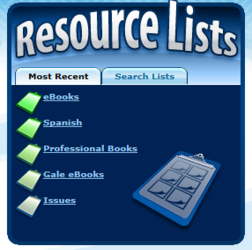 List of software / resources in my school:Computer lab ✓Headphones ✓ACID ✓Garage band ✓Ipads ✓Microphones (USB connect) ✓Zoom camera ✓E-lr.com subscription ✓Midnight Music subscription (Katie Wardrobe) ✓Loop files ✓Musical instruments ✓…………